….…/….…/……İSTANBUL MEDİPOL ÜNİVERSİTESİTOPLUMSAL KATKI KOMİSYONUNATarafımızca hazırlanan	adlıprojeye ilişkin belgeler ekte sunulmakta olup Komisyonunuzca projemize destek sağlanması hususundagereğini bilgilerinize arz ederim.İletişim Bilgileri: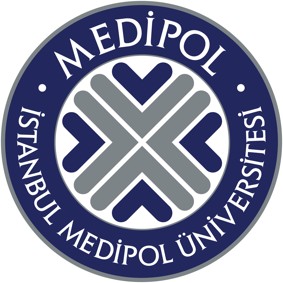 İSTANBUL MEDİPOL ÜNİVERSİTESİTOPLUMSAL KATKI KOMİSYONU……………………………………………………………………....…….PROJESİ DESTEK TALEBİ BAŞVURU FORMUBAŞVURU FORMUNUN BÖLÜMLERİPROJEYE KÜNYESİ / YÜRÜTÜCÜ BİLGİLERİDETAYLI PROJE BİLGİLERİBAŞVURU SAHİBİ BEYANIBAŞVURUDA SUNULMASI GEREKEN EVRAKLARNot: Başvuru Formu ve dilekçenin aslı, ekte istenen diğer belgelerle birlikte sunulmalıdır. Başvuru formu 12 punto ile doldurulmalıdır.İSTANBUL MEDİPOL ÜNİVERSİTESİ TOPLUMSAL KATKI KOMİSYONU PROJE BAŞVURU FORMUPROJE KÜNYESİ / PROJE YÜRÜTÜCÜSÜPROJE/FAALİYET TANIMLAMAProjenin/Faaliyetin Amacı ve Hedefleri: (En fazla 1 sayfa olarak ve maddeler halindeaçıklayınız)Projenin/Faaliyet İçin Seçilen Hedef Bölge ve Hedef KitleProjenin/Faaliyetin Uygulama Programına Ait Ayrıntılı AçıklamaProje Takvimi ve Programı(Not: Proje/Faaliyet programının yeri/yerleri ve faaliyetlerin zaman çizelgesinin detaylı bir şekilde tablo halinde sunulması gerekir. Faaliyet kapsamında yapılacak çalışmalar metin halince kısaca açıklanmalıdır.)Projenin/Faaliyetin Detaylı Mali Dökümü(Not: Proje kapsamında gerçekleştirilmesi öngörülen harcama kalemleri tek tek yazılarak, etkinliğe ait genel bütçe ayrıntılı olarak belirtilmelidir. Bütçede talep edilen malzeme ve gereçlerin gerekçeleri kısaca açıklanmalıdır.)Projenin/Faaliyetin Beklenen Sonuçları: (En fazla 1 sayfa olarak ve maddeler halindeaçıklayınız)Hedef kitle üzerinde beklenen etkisi nedir?Beklenen faydalanıcı sayısı nedir?Faaliyetin somut çıktılarını açıklayınız (Somut çıktılar mümkün olduğunca belirgin, ölçülebilir ve sayısal olmalıdır.)Faaliyetin beklenen sonuçları sürdürülebilir mi?Faaliyet kapsamında katılımcıların olası risklere yönelik korunmasına ilişkin önlemler nedir?Faaliyetin sosyo-kültürel gelişime katkısı nedir?Daha önce gerçekleştirilen etkinliklerin başarı derecesi nedir?Projeye/Faaliyete ilişkin başarı ölçütleri nelerdir?Projenin tanıtılması ve çıktılarının duyurulmasına ilişkin planlamalar nelerdir?Proje Ekibi/Uzmanlık (En fazla 1 sayfa olarak proje ekibinin konuya ilişkin uzmanlığı ve projekapsamında üstleneceği görevleri açıklayınız)BAŞVURU SAHİBİ BEYANIBaşvuru Sahibi/Yürütücü aşağıdaki hususları beyan ve kabul eder:Bu başvuruda ve başvuru ekinde sunulan belgelerde yer alan tüm bilgiler doğrudur.Başvuru sahibi projenin aynı zamanda yürütücüdür. Proje Yürütücüsü, proje teklifininhazırlanmasından ve yönetiminden doğrudan sorumludur.Başvuru sahibi teklif edilen projeyi başarı ile tamamlamak için gerekli yönetim kapasitesine, profesyonel yeterliliğe ve niteliğe sahiptir.Protokol imzalanmadan bildirilen kurum ve kuruluşlar paydaş olarak kabul edilmeyecektir.Ben, aşağıda imzası bulunan ve teklif için başvuru sahibi yetkili ve sorumlu kişi olarak yukarıda beyanettiğim tüm hususları kabul ediyor ve doğruluğunu onaylıyorum.Ad / Soyad:İmzaTarih:BAŞVURUDA SUNULMASI GEREKEN BELGELERDestek talebine ilişkin dilekçe (imzalı)Başvuru formu (imzalı)Yabancı dilde olan evrakların Türkçe tercümesi(Varsa) paydaş protokolleriProje Başlığı:Başvuru Sahibi/Yürütücü:İletişim Numarası:E-Posta:Kurum/Kuruluş:Proje Süresi:Projenin Başlangıç Tarihi:Projenin Bitiş Tarihi:Projenin Bitiş Tarihi:Proje Paydaşları (Varsa):İç Paydaşlar:İç Paydaşlar:Dış paydaşlar:Dış paydaşlar:Proje Paydaşları (Varsa):Proje BütçesiProje BütçesiProje BütçesiProje BütçesiProje BütçesiProjenin/Faaliyetin Toplam Maliyeti (KDV dahil)Talep Edilen Destek Miktarı(KDV dahil)Talep Edilen Destek Miktarı(KDV dahil)Üniversitenin Toplam MaliyeteKatkı Oranı (Yüzdesi)Üniversitenin Toplam MaliyeteKatkı Oranı (Yüzdesi)Projenin/Faaliyetin Gerçekleştirileceği Yer/YerlerProjenin/Faaliyetin Gerçekleştirileceği Yer/YerlerProjenin/Faaliyetin Gerçekleştirileceği Yer/YerlerProjenin/Faaliyetin Gerçekleştirileceği Yer/YerlerProjenin/Faaliyetin Gerçekleştirileceği Yer/YerlerÜlkeİlİlİlçeİlçeDaha Önce Komisyondan Alınan DesteklerDaha Önce Komisyondan Alınan DesteklerDaha Önce Komisyondan Alınan DesteklerDaha Önce Komisyondan Alınan DesteklerDaha Önce Komisyondan Alınan DesteklerProje NoProje AdıProje AdıDestekDestek1234567PROJE BÜTÇEPROJE BÜTÇEPROJE BÜTÇEPROJE BÜTÇEPROJE BÜTÇEPROJE BÜTÇESıra NoBütçe KalemiÖlçü BirimiMiktarBirim FiyatToplam Maliyet (TL)1234ToplamToplamToplamToplamToplamKDV TutarıKDV TutarıKDV TutarıKDV TutarıKDV TutarıGenel ToplamGenel ToplamGenel ToplamGenel ToplamGenel Toplam